ПО ВОПРОСАМ НАПРАВЛЕНИЯ ПРОЕКТОВ В МНТЦ СЛЕДУЕТ
ОБРАЩАТЬСЯ В СЛЕДУЮЩИЕ ВЕДОМСТВА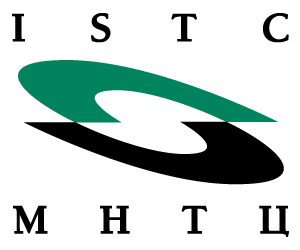 РЕСПУБЛИКА КАЗАХСТАНМИНИСТЕРСТВО ОБРАЗОВАНИЯ И НАУКИTEL.: 8-(7172)-741699Fax: 8-(7172)-742387РЕСПУБЛИКА АРМЕНИЯ (ОБЯЗАТЕЛЬНЫ ОБЕ ПОДПИСИ)МИНИСТЕРСТВО ОБРАЗОВАНИЯ И НАУКИTEЛ: 374-(10)-526602ИНАЦИОНАЛЬНАЯ АКАДЕМИЯ НАУКТЕЛ: 374-(10)-527031ГРУЗИЯГРУЗИНСКИЙ НАЦИОНАЛЬНЫЙ НАУЧНЫЙ ФОНДТЕЛ: 995-(32)-957416, 995-(32)-956205КЫРГЫЗСКАЯ РЕСПУБЛИКАНАЦИОНАЛЬНАЯ АКАДЕМИЯ НАУК КЫРГЫЗСКОЙ РЕСПУБЛИКИТЕЛ: 996-(312)-649550, 996-(312)-655508РЕСПУБЛИКА ТАДЖИКИСТАНАКАДЕМИЯ НАУК РЕСПУБЛИКИ ТАДЖИКИСТАНТЕЛ: 992-(37)-2215083, 992-(37)-2215084АДРЕС: 734034, Таджикистан, г.Душанбе, проспект Рудаки 33.